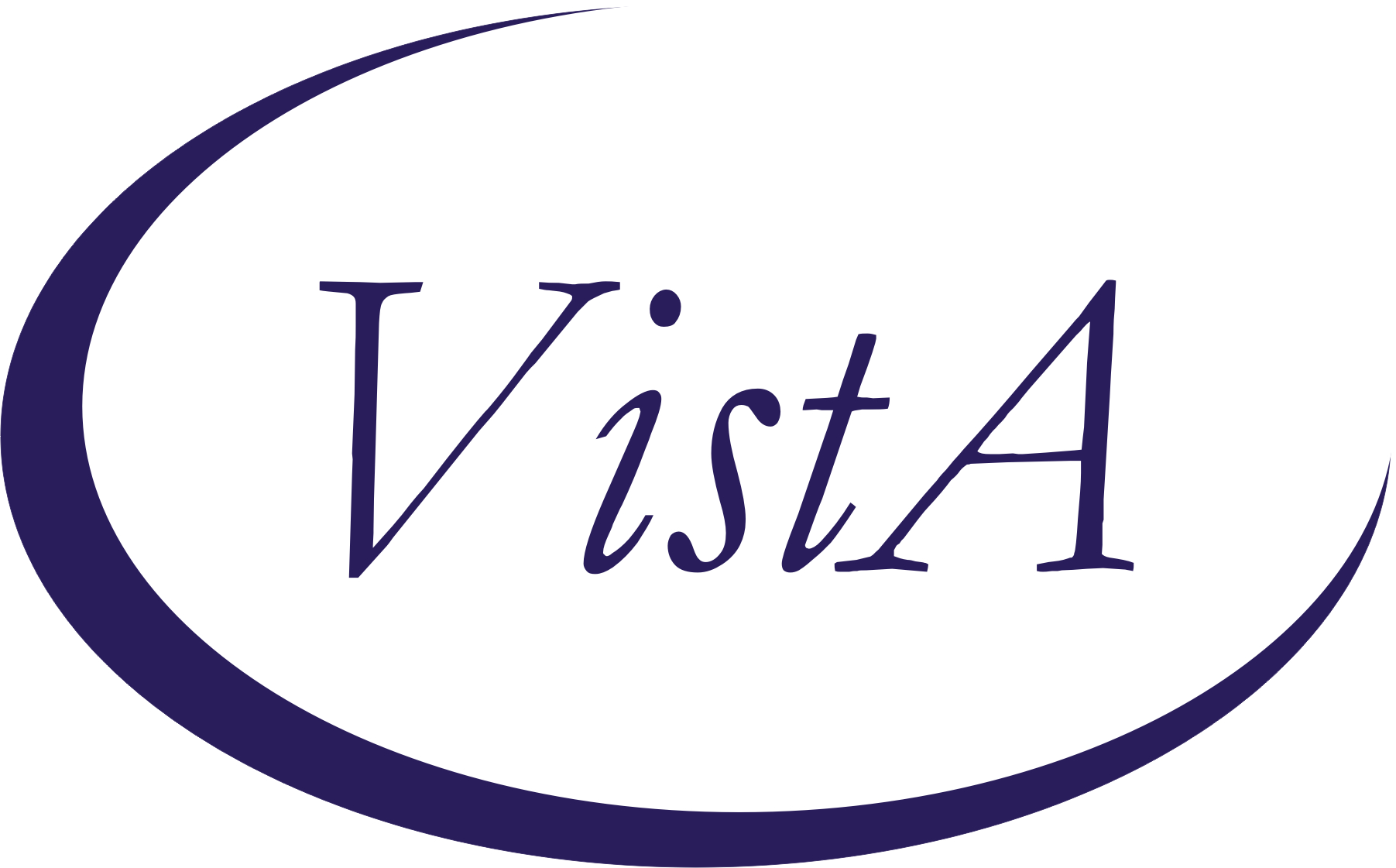 High Risk Mental Health Patient – Reminder & FlagPatches DG*5.3*836GMTS*2.7*99PXRM*2*18SD*5.3*578 TIU*1.0*260INSTALLATION and SETUP GUIDE February 2012Product DevelopmentDepartment of Veterans AffairsContentsIntroduction	1Related Manuals	2Web Sites	2Pre-Installation	3Required Software for PXRM*2*18	4Estimated Installation Time: 10-15 minutes	5Installation	61.	Retrieve the host file containing the multi-package build, HIGH RISK MH 1.0.	62.	Install the build first in a training or test account.	63.	Load the distribution.	6a.	Backup a Transport Global	7b.	Compare Transport Global to Current System	7c.	Verify Checksums in Transport Global	7d.	Print Transport Global (optional)	94.	Install the build.  (see an example of the install  Appendix A)	95.	Install File Print	106.	Build File Print	107.	Post-installation routines	118.	Deletion of init routines	12Post-Install Set-up Instructions	13Appendix A: Installation Example	17Appendix B – Nightly Background Job and Ad Hoc Report Examples	25Ad Hoc No Show Report by Mental Health Only Stop Code Example	33Ad Hoc No Show Report by Mental Health Clinic	36Ad Hoc No Show Report for All Clinics	37Acronyms	44IntroductionThe purpose of this project is to release 1) two new Scheduling reports that identify no-show “high risk for suicide” patients that missed their MH appointments, 2) a new national reminder and reminder dialog that will be used by providers to document results of following up with a high risk for suicide patient that missed a MH appointment, and 3) provide a health summary type with MH-specific supporting information. This functionality is in Increment 1 and 2 of the High Risk MH Patient – Reminder and Flag project.The first release of the High Risk Mental Health Patient- Reminder and Flag (HRMHP) project includes five patches, which will be installed as a combined build, HIGH RISK MH 1.0. This Installation Guide describes installing and setting up Increments 1 and 2. Increments 3 and 4 will be released in a future build.SD*5.3*578	This Scheduling patch provides two new MH NO SHOW Scheduling Reports for use by Suicide Prevention Coordinators and other Mental Health professionals. The reports will support following up with High Risk for Suicide patients who missed a scheduled MH appointment.  DG*5.3*836	This Registration Patient Record Flag patch provides new interfaces used by the Scheduling and Reminder patches to determine the High Risk for Suicide flag status on a specified date. PXRM*2*18	This patch will create a national reminder to notify clinicians of a patient's risk of suicide and will create a dialog the clinicians can use to document follow-up with the high risk patients when they miss MH appointments. This Clinical Reminder patch supports the Scheduling patch by providing a national Reminder Location List of Mental Health stop codes used for scheduled appointments.  Additionally, this patch includes miscellaneous clinical reminder maintenance changes. Details of all the Clinical Reminder changes can be found in the Release Notes.GMTS*2.7*99 This patch installs four Health Summary Components (MAS CONTACTS, MAS MH CLINIC VISITS, MH HIGH RISK PRF HX, and MH TREATMENT COORDINATOR),  two Health Summary Types (VA-MH HIGH RISK PATIENT  and REMOTE HIGH RISK MH PATIENT),, and a single Health Summary Object(VA-MH HIGH RISK PATIENT (TIU)). TIU*1*260This patch will install one new Object into the TIU DOCUMENT DEFINITION file (8925.1): MH MISSED APPOINTMENTS 10D. MH MISSED APPOINTMENTS 10D is used by the VA-MH HIGH RISK NO SHOW  FOLLOW-UP reminder dialog to display any No-Show or No-Show and Rescheduled mental health clinic appointments for the past 10 days.This High Risk MH build can be installed with users on the system. Installation will take between 5 and 15 minutes. A number of Clinical Reminders Exchange entries will be installed and the installer may be prompted for replacement items. Because of this, the build should not be queued and the site's Clinical Reminders manager should be on hand during the install. Details about these Exchange entries can be found below.IMPORTANT – The reminder term VA-MHV INFLUENZA IMMUNIZATION will be installed with the overwrite action, which means that all locally mapped findings will be removed. Therefore, prior to the installation, sites should use the “Inquire about Reminder Term” option to check this term and verify that it has been mapped with your local findings.  If there are no mapped local findings, then after this install, add proper local mappings to complete this reminder term’s definition.  If there are local mapped findings in the reminder definition, save the output of the term inquiry for this term into something permanent (such as a document). After the installation, the term will have a single mapped finding, which will look similar to this:                  Finding Item: INFLUENZA, HIGH DOSE SEASONAL, PRESERV-FREE                                  (FI(1)=IM(612013))                                             Finding Type: IMMUNIZATION           Beginning Date/Time: 8/20/10Use the saved term inquiry as a reference and add back the locally mapped findings that were removed.  Do not remove the mapped finding that was installed by the patch. Related ManualsWeb SitesNOTE: In this document you will see references to both PXRM*2*18 and PXRM*2.0*18.  The difference is that PXRM*2*18 is the name of the patch and PXRM*2.0*18 is the name of the build.Pre-InstallationPre-Install Setup Steps:We recommend that the team who will be responsible for implementing this project coordinate before installing the patches, to determine the first two pre-install steps. This team could include MH coordinators, Suicide Prevention Coordinators, Clinical Application Coordinators (CACs), Reminders Managers, and IRM staff.(IRM staff or CAC): Check to see if there is a local Patient Record Flag entry for “HIGH RISK FOR SUICIDE.” Open the “Record Flag Management” menu option on the “Patient Record Flags Main Menu,” and then use the Change Category (CC) action to switch to Flag Category II (Local) and see what’s listed as local flags.  HIGH RISK FOR SUICIDE was the PRF name recommended by VHA Directive 2008-036, dated July 18, 2008.During the DG*5.3*836 install, IRM staff will be asked:Do you want to update the Parameter Definition for the local Patient Record Flag related to HIGH RISK FOR SUICIDE at this time? YES// Enter the Local Patient Record Flag that you are using as your "High Riskfor Suicide" flag.  If not already defined use the Directiverecommendation: HIGH RISK FOR SUICIDE. If already defined use your currentflag name.Recommended Flag: HIGH RISK FOR SUICIDE  Replace (IRM staff, Mental Health Coordinator, or CAC) During the SD*5.3*578 install, IRM staff will be asked to enter the name for the mail group owner of the new mail group SD MH NO SHOW NOTIFICATION.  The owner assigned will be responsible for entering the names of Suicide Prevention Coordinators and/or other MH professionals into the Mail Group. Sites can decide who this owner should be – an IRM staff member, a CAC, or one of the MH-SPC team. Check to see if there’s a mail group expert at your site. NOTE: Self enrollment is not allowed for this mail group.Prior to installing the patch, the HEALTH SUMMARY COMPONENT file (#142.1) needs to be examined for any ABBREVIATION entries that will conflict with the four new components exported with this patch.  Each new national component along with its ABBREVIATION is listed here: NAME                                    ABBREVIATION MAS CONTACTS                            CON MAS MH CLINIC VISITS FUTURE             MHFV MH HIGH RISK PRF HX                     MHRF MH TREATMENT COORIDNATOR                MHTC The "C" cross-reference for the HEALTH SUMMARY COMPONENT file (#142.1) contains the ABBREVIATION for each component.  Examine the global listing for this cross-reference to determine if any local components will need the ABBREVATION field updated. If an ABBREVIATION conflict is found, the "Create/Modify Health Summary Components" option of the GMTS IRM MAINTENANCE MENU should be used to edit the local component's ABBREVIATION.The GMTS patch contains an installation routine (GMTSPI99) that will perform an environment check, do any necessary housekeeping, and then install the new Health Summary items. The environment check will examine the HEALTH SUMMARY COMPONENT file (#142.1) to ensure there will not be any NAME (.01) or NUMBER (.001) collisions with the four new nationally deployed Health Summary Components (MAS CONTACTS, MAS MH CLINIC VISITS FUTURE , MH HIGH RISK PRF HX , and MH TREATMENT COORDINATOR).  If any possible collisions are found, the install will be aborted until the issue is resolved.  After the issue has been addressed, local IT staff can re-install the patch. After the environment check, the PRE section of the routine will delete any previous versions of: the Reminder Exchange file used to deploy portions of the Health Summary items, the Health Summary Components, and the Health Summary Types (VA-MH HIGH RISK PATIENT and REMOTE HIGH RISK MH PATIENT). PRE will also re-index the HEALTH SUMMARY TYPE and HEALTH SUMMARY COMPONENT files along with rebuilding the Ad Hoc Health Summary. After PRE, the POST section of the routine will create stub entries in file #142 for the remote Health Summary Type, and then call the silent Reminder Exchange install utility to install the remaining Health Summary items.  Lastly, POST will re-index the HEALTH SUMMARY TYPE and HEALTH SUMMARY COMPONENT files along with rebuilding the Ad Hoc Health Summary.Check for local mappings of VA-MHV INFLUENZA IMMUNIZATION (see pages 2 and 14 in this manual for more instructions).Required Software for PXRM*2*18Required Software for DG*5.3*836 Required Software for SD*5.3*578 Required Software for GMTS*2.7*99 Required Software for TIU*1*260 Estimated Installation Time: 10-15 minutesInstallation This manual describes how to install the combined build that includes builds DG*5.3*836,  SD*5.3*578, GMTS*2.7*99, TIU*1.0*260, and PXRM*2.0*18. This build can be installed with users on the system, but it should be done during non-peak hours.  The installation needs to be done by a person with DUZ(0) set to "@." NOTE: DO NOT QUEUE THE INSTALLATION, because this installation asks questions requiring responses and queuing will stop the installation. A Reminders Manager or CAC should be present to respond to these.NOTE: We recommend that a Clinical Reminders Manager or CAC be present during the install, so that if questions occur during the install of Reminder Exchange entries, a knowledgeable person can respond to them.Retrieve the host file containing the multi-package build, HIGH RISK MH 1.0. Use ftp to access the build (the name of the host file is HIGH_RISK_MH_1_0 .KID) from one of the following locations (with the ASCII file type):                          ftp.fo-albany.med.va.gov                  <ftp://ftp.fo-albany.med.va.gov>Hines                           ftp.fo-hines.med.va.gov                     <ftp://ftp.fo-hines.med.va.gov>             ftp.fo-slc.med.va.gov                          <ftp://ftp.fo-slc.med.va.gov>Install the build first in a training or test account. Installing in a non-production environment will give you time to get familiar with new functionality and complete the setup for reminders and dialogs prior to installing the software in production.  Load the distribution.           In programmer mode type, D ^XUP, select the Kernel Installation & Distribution System menu (XPD MAIN), then the Installation option, and then the option LOAD a Distribution.  Enter your directory name and HIGH_RISK_MH_1.0.KID at the Host File prompt. ExampleSelect Installation Option: LOAD a DistributionEnter a Host File: [DIR] HIGH_RISK_MH_1.0.KID,where [DIR] is the local    directory where you have stored the host file.Loading Distribution...   HIGH RISK MH 1.0   DG*5.3*836   SD*5.3*578Build GMTS*2.7*99 has an Environmental Check RoutineWant to RUN the Environment Check Routine? YES//    GMTS*2.7*99Will first run the Environment Check Routine, GMTSPI99 Verifying installation environment...Checking Health Summary Component file (#142.1)   TIU*1.0*260   PXRM*2.0*18Use INSTALL NAME: HIGH RISK MH 1.0 to install this Distribution.From the Installation menu, you may elect to use the following options:Backup a Transport Global                 This option will create a backup message of any routines exported with the patch.  It will NOT back up any other changes such as DDs or templates.INSTALL NAME: HIGH RISK MH 1.0      Compare Transport Global to Current SystemThis option will allow you to view all changes that will be made when the patch is installed.  It compares all components of the patch (routines, DDs, templates, etc.).Verify Checksums in Transport Global    This option will allow you to ensure the integrity of the routines that are in the transport global.  If there are any discrepancies, do not run the Install Package(s) option. Instead, run the Unload a Distribution option to remove the Transport Global from your system.  Retrieve the file again from the anonymous directory (in case there was corruption in FTPing) and Load the Distribution again.  If the problem still exists, log a Remedy ticket and/or call the national Help Desk (1-888-596-HELP) to report the problem.Select INSTALL NAME: HIGH RISK MH 1.0           =>    High Risk Mental Health multi-package build, increment 1.  ;Created on Dec 09, 2011@08:20:31   It consisted of the following Install(s):HIGH RISK MH 1.0     DG*5.3*836     SD*5.3*578    GMTS*2.7*99    TIU*1.0*260    PXRM*2.0*18Want each Routine Listed with Checksums: Yes//   YESDEVICE: HOME//   VIRTUAL TELNETPACKAGE: HIGH RISK MH 1.0     -------------------------------------------------------------------------------   0 Routine checked, 0 failed.PACKAGE: DG*5.3*836     1-------------------------------------------------------------------------------DG53836P  Calculated    3205508DGPFAPIH  Calculated   25281301DGPFAPIU  Calculated   23057347   3 Routines checked, 0 failed.PACKAGE: SD*5.3*578     -------------------------------------------------------------------------------SDAMQ     Calculated    9692546SDMHAD    Calculated  116553024SDMHAD1   Calculated   85354679SDMHNS    Calculated   24321441SDMHNS1   Calculated   98089996   5 Routines checked, 0 failed.PACKAGE: GMTS*2.7* 1-------------------------------------------------------------------------------GMTSMHAP  Calculated   10560404GMTSMHCI  Calculated   11062334GMTSMHRF  Calculated    3664137GMTSMHTC  Calculated      56951GMTSPI99  Calculated   27352766   5 Routines checked, 0 failed.PACKAGE: TIU*1.0*260     1-------------------------------------------------------------------------------TIULO1    Calculated   20992898TIUPI260  Calculated    4988159   2 Routines checked, 0 failed.PACKAGE: PXRM*2.0*18     -------------------------------------------------------------------------------PXRM      Calculated   34618632PXRMBMI   Calculated   15288671PXRMCDEF  Calculated    2105486PXRMCDUE  Calculated   41810574PXRMCF    Calculated   54030816PXRMCLST  Calculated   23383800PXRMCSD   Calculated   79166791PXRMCSTX  Calculated   33730668PXRMDATE  Calculated   67839072PXRMDEV   Calculated   28252558PXRMDLL   Calculated  110071468PXRMDLLA  Calculated   80062265PXRMDLRP  Calculated   90356438PXRMDNVA  Calculated    6248881PXRMDRUG  Calculated   62235689PXRMENOD  Calculated   20293476PXRMERRH  Calculated   20920805PXRMEUT   Calculated   48589168PXRMEVFI  Calculated   10519647PXRMEXFI  Calculated   53336583PXRMEXHF  Calculated   46895809PXRMEXIC  Calculated   79443458PXRMEXIU  Calculated   65964028PXRMEXPD  Calculated  193477804PXRMEXPS  Calculated  186693422PXRMEXSI  Calculated   38179497PXRMEXU0  Calculated    6669231PXRMEXU5  Calculated   37340412PXRMFF    Calculated   39772882PXRMFF0   Calculated   16903444PXRMFFAT  Calculated    1990669PXRMFFDB  Calculated   67646936PXRMFFH   Calculated    8850687PXRMFRPT  Calculated  109052864PXRMHF    Calculated   40695055PXRMICHK  Calculated  126620696PXRMINDX  Calculated   36208748PXRMINTR  Calculated   38456694PXRMLDR   Calculated   20371554PXRMLEX   Calculated   13035630PXRMLOCF  Calculated   95480822PXRMLOCL  Calculated   26781951PXRMLOG   Calculated   61916340PXRMLOGX  Calculated   66338920PXRMMATH  Calculated    1055537PXRMMSG   Calculated    1586253PXRMMST   Calculated   74769587PXRMOUTU  Calculated   15123879PXRMP18E  Calculated    7271326PXRMP18I  Calculated   53411935PXRMPCMM  Calculated    8447638PXRMPDEM  Calculated   63031342PXRMPDRP  Calculated   99170461PXRMPDRS  Calculated   66950480PXRMPLST  Calculated   53881985PXRMPRF   Calculated   14561968PXRMPSN   Calculated   29549599PXRMPTD2  Calculated    5119289PXRMPTL   Calculated   36712533PXRMRDI   Calculated   38535158PXRMREDT  Calculated   70692621PXRMSEL1  Calculated   46693402PXRMSTAC  Calculated   10361634PXRMSTS   Calculated  177106484PXRMTAX   Calculated   65705767PXRMTERM  Calculated   55250159PXRMUTIL  Calculated   90350759PXRMVITL  Calculated   14733842PXRMVLST  Calculated   47316348PXRMVSIT  Calculated   10620425PXRMXDT1  Calculated   70086449   71 Routines checked, 0 failed.Print Transport Global (optional)   This option will allow you to view the components of the KIDS build.Install the build.  (See an example of the install in Appendix A)NOTE: DO NOT QUEUE THE INSTALLATION, because this installation asks questions requiring responses and queuing will stop the installation. A Reminders Manager or CAC should be present to respond to these.From the Installation menu on the Kernel Installation and Distribution System (KIDS) menu, run the option Install Package(s).  Select the build HIGH RISK MH 1.0 .KID and proceed with the install.  If you have problems with the installation, log a Remedy ticket and/or call the National Help Desk to report the problem.    Select Installation & Distribution System Option: InstallationSelect Installation Option: INSTALL PACKAGE(S)  Select INSTALL NAME: HIGH RISK MH 1.0    Answer "NO" to the following prompts: Want KIDS to INHIBIT LOGONs during install? NO// NOWant to DISABLE Scheduled Options, Menu Options, and Protocols? NO//     Example of questions asked during install:Checking Install for Package SD*5.3*578Install Questions for SD*5.3*578Incoming Mail Groups:Enter the Coordinator for Mail Group 'SD MH NO SHOW NOTIFICATION': XXXXX,XXXWant KIDS to Rebuild Menu Trees Upon Completion of Install? NO// Checking Install for Package DG*5.3*836Install Questions for DG*5.3*836Do you want to update the Parameter Definition for the local Patient Record Flag related to HIGH RISK FOR SUICIDE at this time? YES// Enter the Local Patient Record Flag that you are using as your "High Riskfor Suicide" flag.  If not already defined use the Directiverecommendation: HIGH RISK FOR SUICIDE. If already defined use your currentflag name.Recommended Flag: HIGH RISK FOR SUICIDE  Replace Installation ExampleSee Appendix A.Install File Print Use the KIDS Install File Print option to print out the results of the installation process. You can select the multi-package build or any of the individual builds included in the multi-package build.Select Utilities Option: Install File PrintSelect INSTALL NAME: HIGH RISK MH 1.0    Build File Print Use the KIDS Build File Print option to print out the build components.Select Utilities Option:  Build File PrintSelect BUILD NAME: HIGH RISK MH 1.0DEVICE: HOME// Post-installation routinesThe installation will place the following exchange file entries in the Reminder Exchange file #811.8:VA-INFLUENZA 2010 UPDATESVA-TEXT INFO SCREEN FOR AAA (RD)VA MH SCREENING REMINDERS UPDATE VA-EMBEDDED FRAGMENTS RISK EVALUATION VA BRANCHING LOGIC REMINDER UPDATES OEF/OIF VA-INFLUENZA H1N1 UPDATE VA-MHV INFLUENZA VACCINE VA-ALCOHOL F/U POS AUDIT-C VA-MH HIGH RISK NO-SHOW FOLLOW-UPVA-TB/POSITIVE PPD                 VA-PATIENT RECORD FLAG INFORMATION NATIONAL BLOOD PRESSURE CONDITION CHANGESThe contents of NATIONAL BLOOD PRESSURE CONDITION CHANGES are described in the Systolic/Mean/Diastolic discussion in the Release Notes.VA-MH NO SHOW APPT CLINICS LLThe VA-MH NO SHOW APPT CLINICS LL location list includes clinic stop codes for MH clinics that are scheduled for face-to-face appointments.The post-install routine will install all the components of these Exchange file entries on your system. After the installation has finished, if you discover that any of these components weren’t installed correctly, you can use the Reminder Exchange option on the Reminders Manager Menu to install them.Health SummaryThe GMTS*2.7*99 post-install routine will create stub entries in file #142 for the  remote Health Summary Type, and then call the silent Reminder Exchange  install utility to install the remaining Health Summary items.  Lastly, POST will re-index the HEALTH SUMMARY TYPE and HEALTH SUMMARY COMPONENT files along with rebuilding the Ad Hoc Health Summary.HEALTH SUMMARY Components MAS CONTACTS  MAS MH CLINIC VISITS FUTURE  MH HIGH RISK PRF HX  MH TREATMENT COORDINATORHEALTH SUMMARY TypesVA-MH HIGH RISK PATIENTREMOTE HIGH RISK MH PATIENTHEALTH SUMMARY OBJECTVA-MH HIGH RISK PATIENT (TIU)Deletion of init routinesAfter everything has been successfully installed you may delete the following init routines:  PXRMP18E, PXRMP18I Post-Install Set-up Instructions1.   Enter names to mail groupEnter the names of Suicide Prevention Coordinators and/or other MH professionals responsible for coordinating follow-up of High Risk for Suicide patients that miss a MH appointment.  The mail group owner of the SD MH NO SHOW NOTIFICATION mail group (as entered during the installation process) will need to add these names after the multi-package build is installed. The mail group members added to this mail group will receive the new Scheduling report results (from the nightly background job) in a MailMan Message. This can include all facility SPCs if you’re an integrated site.Example:>D ^XUPSetting up programmer environmentThis is a TEST account.Select OPTION NAME: XMMGR     Manage Mailman     menu          Check MailMan Files for Errors          Create a Mailbox for a user          Disk Space Management ...          Group/Distribution Management ...          Local Delivery Management ...          MailMan Site Parameters          Network Management ...          New Features for Managing MailManSelect Manage Mailman Option: Group/Distribution Management ... [XMMGR-GROUP-MAINTENANCE]Select Group/Distribution Management Option: Mail Group Coordinator's Edit     [XMMGR-MAIL-GRP-COORDINATOR] This option allows a mail group coordinator to edit the mail groups that he or she is the coordinator of (and no others).  It does not allow edit   of remote recipients.   Select MAIL GROUP NAME: SD MH NO SHOW NOTIFICATION  Select MEMBER: MHUSER,TWO         Are you adding 'MHUSER,TWO' as a new MEMBER (the 1ST for this MAIL GROUP)? No//   YESSelect MEMBER: MHUSER,THREE       Assign report optionsAssign these report options to the primary or secondary menu options of your Suicide Prevention Coordinators, Mental Health Treatment Coordinator, and other Mental Health Professionals who will be tracking missed appointments for high risk for suicide patients:SD MH NO SHOW AD HOC REPORT Scheduling Mental Health AD HOC NO SHOW Report            SD MH NO SHOW NIGHTLY BGJ No Show Nightly Background Job   (tasked job)    Add the new health summary types to the CPRS Reports tab display  Follow your facility’s rules and conventions for adding these health summary types.VA-MH HIGH RISK PATIENT - This Type contains the four Health Summary Components mentioned above, and is the basis for creating the VA-MH HIGH RISK PATIENT (TIU) Health Summary Object.REMOTE MH HIGH RISK PATIENT - This Type contains the same components as the VA-MH HIGH RISK PATIENT and allows viewing the aforementioned information from remote sites.Sequencing new Health Summary types is done in the GUI Parameters option.ExampleSelect CPRS Manager Menu Option: PE  CPRS Configuration (Clin Coord)Select CPRS Configuration (Clin Coord) Option: GP GUI ParametersSelect GUI Parameters Option: HS  GUI Health Summary TypesAllowable Health Summary Types may be set for the following:      2   User          USR    [choose from NEW PERSON]     3   Division      DIV    [choose from INSTITUTION]     4   System        SYS    [TEST.FO-SLC.MED.VA.GOV]     5   Service       SVC    [choose from SERVICE/SECTION]Enter selection: 4  System   xxx.MED.VA.GOV- Setting Allowable Health Summary Types  for System: PUGET-SOUND.MED.VA.GOV -Sequence: 20//Health Summary: VA-HIGH RISK MH PATIENTSequence: 21//                (your sequence numbers will be different)Health Summary: REMOTE MH HIGH RISK PATIENTAssign the High Risk MH No-Show Follow-up reminder to users’ coversheets, following local policies.Edit Cover Sheet Reminder List Example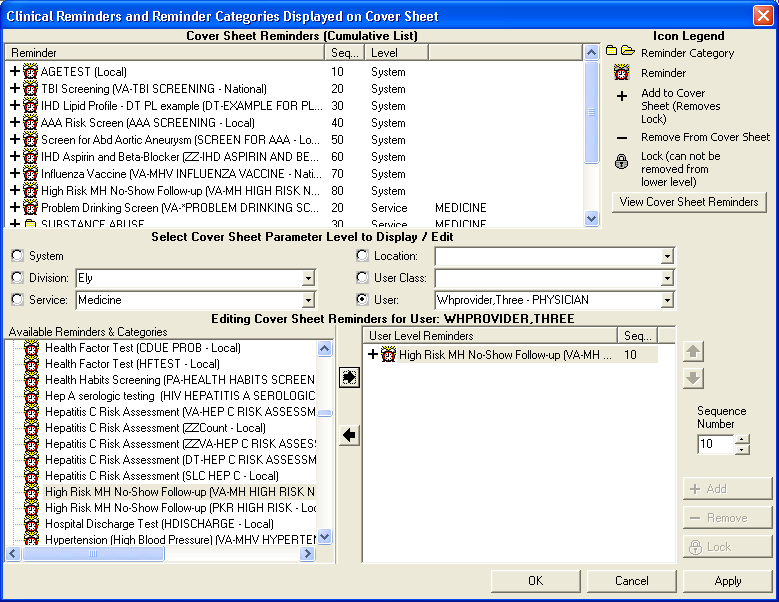 If necessary, edit the Parameter Definition for the PRF FOR SUCIDE PREVENTION. If your site has a different name for this PRF, you’ll need to go into the Parameter Tools option (XPAR MENU TOOLS) to change this. NOTE: You may need programmer access to use this option.Select General Parameter Tools Option: EP  Edit Parameter Values                         --- Edit Parameter Values ---Select PARAMETER DEFINITION NAME: PRF FOR SUICIDE PREVENTION  DGPF SUICIDE FLAG   PRF for Suicide Prevention------------ Setting DGPF SUICIDE FLAG  for Package: REGISTRATION ------------Value: HIGH RISK FOR SUICIDE  ReplaceUpdate the reminder term with the name of the local PRF flag, after setting up the DG SUICIDE PREVENTION parameter.---- Begin: VA-MH HIGH RISK FOR SUICIDE PRF (FI(2)=RT(811)) --------------                   Finding Type: REMINDER TERM    Use in Patient Cohort Logic: AND            Beginning Date/Time: FIEVAL(1,1,"DATE")               Ending Date/Time: FIEVAL(1,1,"DATE")+1D                     Mapped Findings: CF.VA-PATIENT RECORD FLAG                                               INFORMATION                                 Computed Finding Parameter: HIGH RISK FOR SUICIDE^L   ---- End: VA-MH HIGH RISK FOR SUICIDE PRF --------------------------------Use the Reminder Term edit option (Reminder Manager’s Menu)Select the VA-MH HIGH RISK FOR SUICIDE PRF reminder termSelect the Finding CF.VA-PATIENT RECORD FLAG INFORMATIONAdd local PRF name to Computed Finding Parameter followed by “^L”.  Example:                  Computed Finding Parameter: HIGH RISK FOR SUICIDE^L If you are using $P in a Condition, we recommend that you replace it with the appropriate CSUBs. Several national definitions and terms were originally distributed with Conditions using $P; as part of this patch they will be updated to use the SYSTOLIC and DIASTOLIC CSUBs.SYSTOLIC/MEAN/DIASTOLIC and use of CSUB instead of $P: The Clin4 support team pointed out that the value for blood pressure can come back in either of the following forms: SYSTOLIC/DIASTOLIC or SYSTOLIC/MEAN/DIASTOLIC ( the second form is not very common). If the second form comes back, then the DIASTOLIC CSUB would have the value for mean, and if $P was used in a Condition, it would also be the mean. The code was changed so that the DIASTOLIC CSUB will always have the correct value. Add back locally mapped findings if they were removed. As stated in Pre-Installation instructions, the reminder term VA-MHV INFLUENZA IMMUNIZATION was installed with the overwrite action, which means that all locally mapped findings were removed. Therefore, prior to the installation, you were advised to use the “Inquire about Reminder Term” option to check this term and verify that it was mapped with your local findings.  If there are no mapped local findings, then after this install, add proper local mappings to complete this reminder term’s definition After the installation, the term will have a single mapped finding which will look similar to this:                  Finding Item: INFLUENZA, HIGH DOSE SEASONAL, PRESERV-FREE                                  (FI(1)=IM(612013))                                             Finding Type: IMMUNIZATION           Beginning Date/Time: 8/20/10Use the saved term inquiry as a reference and add back the locally mapped findings that were removed.  Do not remove the mapped finding that was installed by the patch. Appendix A: Installation Example NOTE: DO NOT QUEUE THE INSTALL!!   HIGH RISK MH 1.0    12/9/11@10:32:48     => High Risk Mental Health multi-package build, increment 1.  ;Created onThis Distribution was loaded on Dec 09, 2011@10:32:48 with header of    High Risk Mental Health multi-package build, increment 1.  ;Created on Dec 09, 2011@08:20:31   It consisted of the following Install(s):HIGH RISK MH 1.0     DG*5.3*836     SD*5.3*578    GMTS*2.7*99    TIU*1.0*260    PXRM*2.0*18Checking Install for Package HIGH RISK MH 1.0Install Questions for HIGH RISK MH 1.0Checking Install for Package DG*5.3*836Install Questions for DG*5.3*836Do you want to update the Parameter Definition for the local Patient Record Flag related to HIGH RISK FOR SUICIDE at this time? YES// NOEnter the Local Patient Record Flag that you are using as your "High Riskfor Suicide" flag.  If not already defined use the Directiverecommendation: HIGH RISK FOR SUICIDE. If already defined use your currentflag name.Recommended Flag: HIGH RISK FOR SUICIDE  Replace Example: HIGH RISK FOR SUICIDE^L   (^L indicates that it’s a local PRF name.)Checking Install for Package SD*5.3*578Install Questions for SD*5.3*578Incoming Mail Groups:Enter the Coordinator for Mail Group 'SD MH NO SHOW NOTIFICATION': CRUSER,ONE//      OC        OI&T STAFFWant KIDS to Rebuild Menu Trees Upon Completion of Install? NO// Checking Install for Package GMTS*2.7*99Will first run the Environment Check Routine, GMTSPI99GMTS*2.7*99 has been previously installed.  Environment check complete.Install Questions for GMTS*2.7*99Incoming Files:   811.8     REMINDER EXCHANGE  (including data)Note:  You already have the 'REMINDER EXCHANGE' File.I will OVERWRITE your data with mine.Checking Install for Package TIU*1.0*260Install Questions for TIU*1.0*260Checking Install for Package PXRM*2.0*18Install Questions for PXRM*2.0*18Incoming Files:   801.41    REMINDER DIALOGNote:  You already have the 'REMINDER DIALOG' File.   802.4     REMINDER FUNCTION FINDING FUNCTIONS  (including data)Note:  You already have the 'REMINDER FUNCTION FINDING FUNCTIONS' File.I will OVERWRITE your data with mine.   811.4     REMINDER COMPUTED FINDINGS  (including data)Note:  You already have the 'REMINDER COMPUTED FINDINGS' File.I will OVERWRITE your data with mine.   811.5     REMINDER TERM  (Partial Definition)Note:  You already have the 'REMINDER TERM' File.   811.6     REMINDER SPONSORNote:  You already have the 'REMINDER SPONSOR' File.   811.7     REMINDER CATEGORY  (Partial Definition)Note:  You already have the 'REMINDER CATEGORY' File.   811.8     REMINDER EXCHANGE  (including data)Note:  You already have the 'REMINDER EXCHANGE' File.I will OVERWRITE your data with mine.   811.9     REMINDER DEFINITIONNote:  You already have the 'REMINDER DEFINITION' File.Want KIDS to Rebuild Menu Trees Upon Completion of Install? NO// Want KIDS to INHIBIT LOGONs during the install? NO// Want to DISABLE Scheduled Options, Menu Options, and Protocols? NO// Enter the Device you want to print the Install messages.You can queue the install by enter a 'Q' at the device prompt. Enter a '^' to abort the install.DEVICE: HOME//   TCP  Install Started for HIGH RISK MH 1.0 : Build Distribution Date: Dec 09, 2011 Installing Routines:               Feb 15, 2012@18:20:26 Install Started for DG*5.3*836 :                Feb 15, 2012@18:20:26Build Distribution Date: Dec 09, 2011 Installing Routines:               Feb 15, 2012@18:20:26 Installing PACKAGE COMPONENTS:  Installing PARAMETER DEFINITION               Feb 15, 2012@18:20:26 Running Post-Install Routine: POST^DG53836PUpdating Parameters File... Updating Routine file... Updating KIDS files... DG*5.3*836 Installed.                Feb 15, 2012@18:20:26 Not a production UCI NO Install Message sent  Install Started for SD*5.3*578 :                Feb 15, 2012@18:20:26Build Distribution Date: Dec 09, 2011 Installing Routines:               Feb 15, 2012@18:20:26 Installing PACKAGE COMPONENTS:  Installing MAIL GROUP Installing OPTION               Feb 15, 2012@18:20:26 Updating Routine file... Updating KIDS files... SD*5.3*578 Installed.                Feb 15, 2012@18:20:26 Not a production UCI NO Install Message sent  Install Started for GMTS*2.7*99 :                Feb 15, 2012@18:20:26Build Distribution Date: Dec 09, 2011 Installing Routines:               Feb 15, 2012@18:20:26 Running Pre-Install Routine: PRE^GMTSPI99Cleaning up any previous versions of Reminder Exchange file entryCleaning up any previous test versions of Health Summary ComponentsCleaning up any previous versions of Health Summary TypesRe-index and rebuild after housekeeping Re-Indexing Health Summary Component file ................ < done > Re-Indexing Health Summary Type file ..................... < done > Ad Hoc Summary   Gathering Ad Hoc Summary information.................... < done >   Purging old Ad Hoc Summary.............................. < done >   Rebuilding Ad Hoc Summary............................... < done > Ad Hoc Health Summary successfully rebuilt Installing Data Dictionaries:                Feb 15, 2012@18:20:29 Installing Data:                Feb 15, 2012@18:20:30 Running Post-Install Routine: POST^GMTSPI99Creating stub entries for Health Summary Types.Installing Health Summary items and TIU/HS object.1. Installing Reminder Exchange entry GMTS FOR HRMH                           Re-index and rebuild after install Re-Indexing Health Summary Component file ................ < done > Re-Indexing Health Summary Type file ..................... < done > Ad Hoc Summary   Gathering Ad Hoc Summary information.................... < done >   Purging old Ad Hoc Summary.............................. < done >   Rebuilding Ad Hoc Summary............................... < done > Ad Hoc Health Summary successfully rebuilt Updating Routine file... Updating KIDS files... GMTS*2.7*99 Installed.                Feb 15, 2012@18:20:33 Not a production UCI NO Install Message sent  Install Started for TIU*1.0*260 :                Feb 15, 2012@18:20:33Build Distribution Date: Dec 09, 2011 Installing Routines:               Feb 15, 2012@18:20:33 Running Post-Install Routine: EN^TIUPI260Creation of TIU Object MH MISSED APPOINTMENTS 10D successful... Updating Routine file... Updating KIDS files... TIU*1.0*260 Installed.                Feb 15, 2012@18:20:34 Not a production UCI NO Install Message sent  Install Started for PXRM*2.0*18 :                Feb 15, 2012@18:20:34Build Distribution Date: Dec 09, 2011 Installing Routines:               Feb 15, 2012@18:20:35 Running Pre-Install Routine: PRE^PXRMP18IDISABLE options.DISABLE protocols.Removing old data dictionaries. Deleting data dictionary for file # 801.41 Deleting data dictionary for file # 802.4 Deleting data dictionary for file # 811.4 Deleting data dictionary for file # 811.6 Deleting data dictionary for file # 811.9 Installing Data Dictionaries:                Feb 15, 2012@18:20:37 Installing Data:                Feb 15, 2012@18:20:41 Installing PACKAGE COMPONENTS:  Installing INPUT TEMPLATE Installing OPTION               Feb 15, 2012@18:20:41 Running Post-Install Routine: POST^PXRMP18IRebuilding Custom Date Due data structures.ENABLE options.ENABLE protocols.Rebuilding Sponsor B and BN indexes.There are 13 Reminder Exchange entries to be installed. 1. Installing Reminder Exchange entry NATIONAL BLOOD PRESSURE CHANGES         2. Installing Reminder Exchange entry VA-MH NO SHOW APPT CLINICS LL           3. Installing Reminder Exchange entry VA-INFLUENZA 2010 UPDATES               4. Installing Reminder Exchange entry VA-TEXT INFO SCREEN FOR AAA (RD)        5. Installing Reminder Exchange entry VA MH SCREENING REMINDERS UPDATE        6. Installing Reminder Exchange entry VA-EMBEDDED FRAGMENTS RISK EVALUATION   7. Installing Reminder Exchange entry VA BRANCHING LOGIC REMINDER UPDATES        OEF/OIF                                                                    8. Installing Reminder Exchange entry VA-INFLUENZA H1N1 UPDATE               9. Installing Reminder Exchange entry VA-MHV INFLUENZA VACCINE               10. Installing Reminder Exchange entry VA-ALCOHOL F/U POS AUDIT-C             11. Installing Reminder Exchange entry VA-MH HIGH RISK NO-SHOW FOLLOW-UP      12. Installing Reminder Exchange entry VA-TB/POSITIVE PPD                     13. Installing Reminder Exchange entry VA-PATIENT RECORD FLAG INFORMATION     Checking national computed finding print names.CF VA-ADMISSIONS FOR A DATE RANGEPrint Name: Admissions for a Date RangeNew print Name: VA-Admissions for a Date RangeCF VA-AGEPrint Name: Patient AgeNew print Name: VA-Patient AgeCF VA-ALLERGYPrint Name: AllergyNew print Name: VA-AllergyCF VA-BMIPrint Name: Body Mass IndexNew print Name: VA-Body Mass IndexCF VA-BSAPrint Name: Body Surface AreaNew print Name: VA-Body Surface AreaCF VA-CURRENT INPATIENTSPrint Name: Current InpatientsNew print Name: VA-Current InpatientsCF VA-DATE OF BIRTHPrint Name: Patient's Date of BirthNew print Name: VA-Patient's Date of BirthCF VA-DATE OF DEATHPrint Name: Patient's Date of DeathNew print Name: VA-Patient's Date of DeathCF VA-DISCHARGE DATEPrint Name: Veteran Last Separation DateNew print Name: VA-Veteran Last Separation DateCF VA-DISCHARGES FOR A DATE RANGEPrint Name: Discharges for a Date RangeNew print Name: VA-Discharges for a Date RangeCF VA-ETHNICITYPrint Name: Patient's EthnicityNew print Name: VA-Patient's EthnicityCF VA-IS INPATIENTPrint Name: Is InpatientNew print Name: VA-Is InpatientCF VA-LAST SERVICE SEPARATION DATEPrint Name: Veteran Last Separation DateNew print Name: VA-Veteran Last Separation DateCF VA-MST STATUSPrint Name: MST StatusNew print Name: VA-MST StatusCF VA-PATIENT TYPEPrint Name: PATIENT TYPENew print Name: VA-Patient TypeCF VA-PATIENTS WITH APPOINTMENTSPrint Name: Patients with AppointmentsNew print Name: VA-Patients with AppointmentsCF VA-PRIMARY CARE PROVIDERPrint Name: PCMM Primary Care ProviderNew print Name: VA-PCMM Primary Care ProviderCF VA-PRIMARY CARE TEAMPrint Name: PCMM Primary Care TeamNew print Name: VA-PCMM Primary Care TeamCF VA-PROGRESS NOTEPrint Name: Progress NoteNew print Name: VA-Progress NoteCF VA-PTF HOSPITAL DISCHARGE DATEPrint Name: PTF Hospital Discharge DateNew print Name: VA-PTF Hospital Discharge DateCF VA-RACE 2003Print Name: Patient's Race, 2003 and On.New print Name: VA-Patient's Race, 2003 and On.CF VA-RACE PRE 2003Print Name: Patient's pre-2003 RaceNew print Name: VA-Patient's pre-2003 RaceCF VA-REMINDER DEFINITIONPrint Name: Reminder Definition Computed FindingNew print Name: VA-Reminder Definition Computed FindingCF VA-TREATING FACILITY LISTPrint Name: Treating FaciLity listNew print Name: VA-Treating Facility ListCF VA-VETERANPrint Name: Patient is a VeteranNew print Name: VA-Patient is a VeteranCF VA-WH MAMMOGRAM ABNORMAL IN WH PKGPrint Name: New print Name: VA-WH Mammogram Abnormal in WH pkgCF VA-WH MAMMOGRAM IN WH PKGPrint Name: Mammogram in WH pkgNew print Name: VA-Mammogram in WH pkgCF VA-WH PAP SMEAR ABNORMAL IN WH PKGPrint Name: New print Name: VA-WH Pap Smear Abnormal in WH pkgCF VA-WH PAP SMEAR IN LAB PKGPrint Name: Lab Pap Smear SNOMEDNew print Name: VA-Lab Pap Smear SNOMEDCF VA-WH PAP SMEAR IN WH PKGPrint Name: Pap Smear in WH pkgNew print Name: VA-Pap Smear in WH pkgSetting CF PARAMETER REQUIRED field for national computed findings. Updating Routine file... Updating KIDS files... PXRM*2.0*18 Installed.                Feb 15, 2012@18:27:53 Not a production UCI NO Install Message sent  Updating Routine file... Updating KIDS files... HIGH RISK MH 1.0 Installed.                Feb 15, 2012@18:27:53 No link to PACKAGE file                                  PXRM*2.0*18                             
Install Completed   1      Load a Distribution   2      Verify Checksums in Transport Global   3      Print Transport Global   4      Compare Transport Global to Current System   5      Backup a Transport Global   6      Install Package(s)          Restart Install of Package(s)          Unload a DistributionSelect Installation Option:Appendix B – Nightly Background Job and Ad Hoc Report ExamplesThis is a sample of the High Risk Mental Health NO Show Nightly Report.  This report is generated at the end of the Scheduling Nightly Background job, and will be sent in a Mailman message to those persons added to mail group SD MH NO SHOW NOTIFICATION. All persons in this mail group will receive the High Risk Mental Health NO SHOW report that is generated from the scheduling nightly background job. An option to manually run the no show background job if there was an error in running the report, has also been created called SD MH NO SHOW NIGHTLY BGJ  (High Risk MH No-Show Nightly Report).The Background job will list the patients who had a status of “NO-SHOW,”  “NO SHOW WITH AUTO-REBOOK,” and “No Action Taken” for the day before that have the patient record flag  ‘”High Risk for Mental Health.” It will list patients for all mental health clinics/stop codes that are defined in the Remote location list ‘VA-MH NO SHOW APPT CLINICS LL’. The VA-MH NO SHOW APPT CLINICS LL location list includes clinic stop codes for MH clinics that are scheduled for face-to-face appointments.This report will list future scheduled appointments for 30 days in the future.This is how the report will display to the screen when reading mailman.Subj: HRMH NO SHOW NIGHTLY REPORT MESSAGE#  [#111884] 04/06/11@11:56  73 linesFrom: POSTMASTER  In 'IN' basket.   Page 1-------------------------------------------------------------------------------Division/Clinic Appointment Totals                     Division/CLinic                                                         Unique                                                     NS    NSA    NAT  Patients    ALBANY/D-PSYCH                                        1      1      1      3        TROY1/LIZ'S MENTAL HEALTH CLINIC                      1      2      1      3        TROY1/MENTAL HEALTH                                   1      0      2      3        *STATUS: NS = No Show      NSA = No Show Auto Rebook     NAT = No Action Taken HIGH RISK MENTAL HEALTH NO SHOW NIGHTLY REPORT                     PAGE    1   By CLINIC for Appointments on 4/5/11                      Run: 4/6/2011@11:56  #    PATIENT             PT ID     APPT D/T             CLINIC          STATUS****************************************************************************** DIVISION/CLINIC/STOP CODE: ALBANY/D-PSYCH/188                                  1    HRMHpatient,One      0001     4/5/2011 11:00 am    D-PSYCH         *NS          Future Scheduled Appointments:          4/7/2011 9:00 am          LIZ'S MENTAL HEALTH CLINIC             4/14/2011 9:00 am         LIZ'S MENTAL HEALTH CLINIC             4/17/2011 9:00 am         LIZ'S MENTAL HEALTH CLINIC    2    HRMHpatient,Two      0002     4/5/2011 2:00 pm     D-PSYCH         *NAT         Future Scheduled Appointments:          4/14/2011 9:00 am         LIZ'S MENTAL HEALTH CLINIC             4/17/2011 9:00 am         LIZ'S MENTAL HEALTH CLINIC    3    HRMHpatient,Three    0003     4/5/2011 9:00 am     D-PSYCH         *NSA         Future Scheduled Appointments:          4/14/2011 9:30 am         LIZ'S MENTAL HEALTH CLINIC             4/18/2011 8:00 am         D-PSYCH                       HIGH RISK MENTAL HEALTH NO SHOW NIGHTLY REPORT                     PAGE    2   Enter RETURN to continue or '^' to exit: Subj: HRMH NO SHOW NIGHTLY REPORT MESSAGE #  [#111884]   Page 3-------------------------------------------------------------------------------By CLINIC for Appointments on 4/5/11                      Run: 4/6/2011@11:56  #    PATIENT             PT ID     APPT D/T             CLINIC          STATUS****************************************************************************** DIVISION/CLINIC/STOP CODE: TROY1/LIZ'S MENTAL HEALTH CLINIC/202                1    HRMHpatient,One     0001     4/5/2011 9:00 am     LIZ'S MENTAL HE *NSA         Future Scheduled Appointments:          4/7/2011 9:00 am          LIZ'S MENTAL HEALTH CLINIC             4/14/2011 9:00 am         LIZ'S MENTAL HEALTH CLINIC             4/17/2011 9:00 am         LIZ'S MENTAL HEALTH CLINIC    2    HRMHpatient,Two     0002     4/5/2011 3:00 pm     LIZ'S MENTAL HE *NSA         Future Scheduled Appointments:          4/14/2011 9:00 am         LIZ'S MENTAL HEALTH CLINIC             4/17/2011 9:00 am         LIZ'S MENTAL HEALTH CLINIC    3    HRMHpatient,Two     0002     4/5/2011 4:00 pm     LIZ'S MENTAL HE *NS Enter RETURN to continue or '^' to exit: Subj: HRMH NO SHOW NIGHTLY REPORT MESSAGE #  [#111884]   Page 4-------------------------------------------------------------------------------         Future Scheduled Appointments:          4/14/2011 9:00 am         LIZ'S MENTAL HEALTH CLINIC             4/17/2011 9:00 am         LIZ'S MENTAL HEALTH CLINIC    4    HRMHpatient,Three   0003     4/5/2011 2:00 pm     LIZ'S MENTAL HE *NAT         Future Scheduled Appointments:          4/14/2011 9:30 am         LIZ'S MENTAL HEALTH CLINIC             4/18/2011 8:00 am         D-PSYCH                       DIVISION/CLINIC/STOP CODE: TROY1/MENTAL HEALTH/188                             1    HRMHpatient,One     0001     4/5/2011 8:00 am     MENTAL HEALTH   *NAT         Future Scheduled Appointments:          4/7/2011 9:00 am          LIZ'S MENTAL HEALTH CLINIC             4/14/2011 9:00 am         LIZ'S MENTAL HEALTH CLINIC             4/17/2011 9:00 am         LIZ'S MENTAL HEALTH CLINIC    2    HRMHpatient,Two     0002     4/5/2011 1:00 pm     MENTAL HEALTH   *NATEnter RETURN to continue or '^' to exit: Subj: HRMH NO SHOW NIGHTLY REPORT MESSAGE #  [#111884]   Page 5-------------------------------------------------------------------------------         Future Scheduled Appointments:          4/14/2011 9:00 am         LIZ'S MENTAL HEALTH CLINIC             4/17/2011 9:00 am         LIZ'S MENTAL HEALTH CLINIC    3    HRMHpatient,Three   0003     4/5/2011 11:00 am    MENTAL HEALTH   *NS          Future Scheduled Appointments:          4/14/2011 9:30 am         LIZ'S MENTAL HEALTH CLINIC             4/18/2011 8:00 am         D-PSYCH                       High Risk MH No-Show Ad hoc ReportThis option (SD MH NO SHOW AD HOC REPORT) will list by one, many or All stop codes or only Mental Health stop codes defined in the Reminder Location List file under the ‘VA-MH NO SHOW APPT CLINICS LL’ entry. A series of prompts will be asked of the user to refine the report.The user will be asked to select a beginning and ending date:  this will list the report within a certain date range.The division will be asked of the user: The report can list by one, many or all divisions. The user will then be asked to choose how the report should sort: by (M)ental Health Quick List, which will list only those clinics defined in the Reminder Location list, or by (C)linics or (S)top codes both of which will further prompt the user to refine the sort. If ?, ?? is entered by the user, a help prompt will be displayed.If the user selects to sort by (S)top codes, a prompt asking them to select stop codes by listing (A)ll stop codes, (mental health as well as non mental health) or (M)ental Health stop codes only (that are defined in the Reminder Location List) and are stop codes in the divison/s chosen to list in this report. Both selections will allow the user to choose one, many, or all stop codes.A prompt asking the number of days in the future to list the future scheduled appointment is asked and will list the future scheduled appointments that many days in the future. When the report displays or prints:The division/Stop Code Name – Name/Number will display on the report once for all patients who have no showed for that Stop Code and division.  It will display again, when the stop code or division changes.A total page will be displayed at the end of the report.Special Note:  At the Select Stop Code prompt, the stop code may be selected by the stop code file number (as example, selecting 188 below) or by the AMIS Reporting stop code (500 – 599 code numbers).  An example of each is shown below.No Show displays for (A)ll stop codes:  Notice that when the user is prompted Select Stop codes: ALL//, if the user enters ??, the prompt displays all stop codes for mental health that are associated with the stop codes listed in the Reminder Location List VA-MH NO SHOW APPT CLINICS LL and non mental health stop codes to select  (green highlight). The user can also hit return at that prompt and stop Codes for all stop codes will display.DEVISC1A3:MNTVLL 16d3>D ^XQ1Select OPTION NAME:    SD MH NO SHOW AD HOC REPORT     High Risk MH No-Show Adoc ReportHigh Risk MH No-Show Adhoc Report***************  High Risk Mental Health NO SHOW Adhoc Report ***************Select Beginning Date: 11/10/11// T-15  (OCT 21, 2011)Select    Ending Date: 11/10/11// T  (NOV 10, 2011)Select division: ALL// ??ENTER:     - Return for all divisions, or     - A division and return when all divisions have been selected--limit 20     Imprecise selections will yield an additional prompt.     (e.g. When a user enters 'A', all items beginning with 'A' are displayed.)   Choose from:   1            ALBANY     500   2            TROY1     500TA   3            OLD ALBANY     501   4            NEW TROY     500Z   5            ON THE HUDSON IN HISTORIC TROY     610   6            AUGUSTA VAMC, DOWNTOWN DIVISION     524   7            TROY2     500B   500          SATELLITE CLINIC     500BY   501          SATELLITE CLINIC1     501BY   502          TEST2     502A0   503          FACNEW     500FT   504          ?BAD, ONE     500BW   505          ALBANY2     500   506          TEST DIVISION     500   507          NEW TEST     507ER   539          CINC     539   540          MARCIA'S TEST DIVISION 5009AA     9005AA   541          ALB-PRRTP     500PA   542          NORM'S NURSING HOME     5009AB                ^Select division: ALL// Sort report by (M)ental Health Clinic Quick List,(C)linic or (S)top Code: M//?Enter: 'M' to run the report using the face-to-face Mental Health clinics       defined in the 'VA-MH NO SHOW APPT CLINICS LL' Reminder Location List       - with no additional prompts to refine the list of Mental Health clinics.Enter: 'C' to run the report by clinics which will then prompt       to refine the list of clinics to use.Enter: 'S' to run the report by stop codes which will then prompt       to refine the list of stop codes to use.Sort report by (M)ental Health Clinic Quick List,(C)linic or (S)top Code: M//SStop Code Selection:                    A  All Stop Codes                    M  Mental Health Stop Codes onlySelect: (A)ll Stop Codes  A//?      Enter:  'A' for All Stop Codes              'M' for Mental Health Stop Codes onlySelect: (A)ll Stop Codes  A//Select Stop codes: ALL// ??ENTER:     - Return for all Stop codes, or     - A Stop codes and return when all Stop codes have been selected--limit 20     Imprecise selections will yield an additional prompt.     (e.g. When a user enters 'A', all items beginning with 'A' are displayed.)   Choose from:   1            EMERGENCY UNIT     1     10-01-1987   3            MENTAL HYGIENE(INDIV.)     83     10-01-1987   4            MENTAL HYGIENE(GROUP)     77     10-01-1987   5            DAY TREATMENT CENTER     78     10-01-1987   6            DAY HOSPITAL     79     10-01-1987   7            DRUG DEPENDENCE     80     10-01-1987   8            ALCOHOL TREATMENT     81     10-01-1987   9            PSYCHIATRY     84     10-01-1987   10           PSYCHOLOGY     85     10-01-1987   11           NEUROBEHAVIORAL     86     10-01-1987   13           GENERAL MEDICAL     27     10-01-1987   14           ALLERGY IMMUNOLOGY     28     10-01-1987   15           CARDIOLOGY     29     10-01-1987   16           DERMATOLOGY     30     10-01-1987   17           ENDO/METAB(EXCEPT DIAB.)     31     10-01-1987   18           DIABETES     32     10-01-1987   19           GASTROENTEROLOGY     33     10-01-1987   20           HEMATOLOGY     34     10-01-1987   21           HYPERTENSION     35     10-01-1987   '^' TO STOP:Select Stop codes: ALL// Select Number of days to List Future Appointments: 30//?          Enter a number of days from 1 to 90. Future scheduled appointments          for the patients will list that number of days in the future          on the No Show report.Select Number of days to List Future Appointments: 30//This output requires 80 column outputSelect Device: 0;80;9999  UCX/TELNET...HMMM, THIS MAY TAKE A FEW MOMENTS...HIGH RISK MENTAL HEALTH NO SHOW ADHOC REPORT BY                       PAGE 1STOP CODES for Appointments 10/26/11-11/10/11           Run: 11/10/2011@10:16PATIENT                PT ID     APPT D/T            CLINIC              STATUS******************************************************************************DIVISION/STOP/CLINIC: ALBANY/141/GEN MED1  HRMHpatient,One	 0001      10/31/2011 11:00 am GEN MED             *NAT     Home: (518)518-5181     Cell: (555)888-9999     Emergency Contact:       E-Cont.: HRMHecontact,One     MHTC:       Future Scheduled Appointments:         11/14/2011 8:00 am        DERMATOLOGY       11/14/2011 8:30 am        PSYCH CLINIC       11/21/2011 8:00 am        DERMATOLOGY       11/21/2011 9:00 am        D-PSYCH     Results: DIVISION/STOP/CLINIC: ALBANY/188/D-PSYCH1  HRMHpatient,One	 0001      10/31/2011 9:00 am  D-PSYCH             *NAT     Home: (518)518-5181     Cell: (555)888-9999     Emergency Contact:       E-Cont.: HRMHecontact,One     MHTC:       Future Scheduled Appointments:         11/14/2011 8:00 am        DERMATOLOGY       11/14/2011 8:30 am        PSYCH CLINIC       11/21/2011 8:00 am        DERMATOLOGY       11/21/2011 9:00 am        D-PSYCH     Results: 2  HRMHpatient,Two	 0002      10/31/2011 10:00 am D-PSYCH             *NAT     Home: (518)518-5181     Cell: (555)888-9999     Emergency Contact:       E-Cont.: HRMHecontact,Two     MHTC:       Future Scheduled Appointments:         11/14/2011 8:00 am        DERMATOLOGY       11/14/2011 8:30 am        PSYCH CLINIC       11/21/2011 8:00 am        DERMATOLOGY       11/21/2011 9:00 am        D-PSYCH     Results: DIVISION/STOP/CLINIC: ALBANY/195/PSYCH CLINIC1  HRMHpatient,One 	 0001      10/26/2011 9:00 am  PSYCH CLINIC        *NAT     Home: (518)518-5181     Cell: (555)888-9999     Emergency Contact:       E-Cont.: HRMHecontact,One     MHTC:       Future Scheduled Appointments:         11/14/2011 8:00 am        DERMATOLOGY       11/14/2011 8:30 am        PSYCH CLINIC       11/21/2011 8:00 am        DERMATOLOGY       11/21/2011 9:00 am        D-PSYCH     Results: 2  HRMHpatient,Two	 0002      11/1/2011 8:00 am   PSYCH CLINIC        *NSA     Home: (518)518-5181     Cell: (555)888-9999     Emergency Contact:       E-Cont.: HRMHecontact,Two     MHTC:       Future Scheduled Appointments:         11/14/2011 8:00 am        DERMATOLOGY       11/14/2011 8:30 am        PSYCH CLINIC       11/21/2011 8:00 am        DERMATOLOGY       11/21/2011 9:00 am        D-PSYCH     Results: HIGH RISK MENTAL HEALTH NO SHOW ADHOC REPORT BY                       PAGE 2STOP CODES for Appointments 10/26/11-11/10/11           Run: 11/10/2011@10:16PATIENT                PT ID     APPT D/T            CLINIC              STATUS******************************************************************************DIVISION/STOP/CLINIC: ON THE HUDSON IN HISTORI/202/LIZ'S MENTAL HEALTH CLINIC1  HRMHpatient,One	 0001      11/4/2011 8:00 am   LIZ'S MENTAL HE     *NAT     Home: (518)518-5181     Cell: (555)888-9999     Emergency Contact:       E-Cont.: HRMHecontact,One     MHTC:       Future Scheduled Appointments:         11/14/2011 8:00 am        DERMATOLOGY       11/14/2011 8:30 am        PSYCH CLINIC       11/21/2011 8:00 am        DERMATOLOGY       11/21/2011 9:00 am        D-PSYCH     Results: 2  HRMHpatient,Two	 0002      11/7/2011 8:00 am   LIZ'S MENTAL HE     *NAT     Home: (518)518-5181     Cell: (555)888-9999     Emergency Contact:       E-Cont.: HRMHecontact,Two     MHTC:       Future Scheduled Appointments:         11/14/2011 8:00 am        DERMATOLOGY       11/14/2011 8:30 am        PSYCH CLINIC       11/21/2011 8:00 am        DERMATOLOGY       11/21/2011 9:00 am        D-PSYCH     Results: HIGH RISK MENTAL HEALTH NO SHOW ADHOC REPORT BY                       PAGE 3STOP CODES for Appointments 10/26/11-11/10/11           Run: 11/10/2011@10:16PATIENT                PT ID     APPT D/T            CLINIC              STATUS******************************************************************************DIVISION/STOP/CLINIC: TROY1/144/DERMATOLOGY1  HRMHpatient,One	 0001      10/26/2011 8:00 am  DERMATOLOGY         *NAT     Home: (518)518-5181     Cell: (555)888-9999     Emergency Contact:       E-Cont.: HRMHecontact,One     Provider:  HRMHprovider,One     MHTC:       Future Scheduled Appointments:         11/14/2011 8:00 am        DERMATOLOGY       11/14/2011 8:30 am        PSYCH CLINIC       11/21/2011 8:00 am        DERMATOLOGY       11/21/2011 9:00 am        D-PSYCH     Results: 2  HRMHpatient,Two	 0002      10/31/2011 8:00 am  DERMATOLOGY         *NAT     Home: (518)518-5181     Cell: (555)888-9999     Emergency Contact:       E-Cont.: HRMHecontact,Two     Provider:  HRMHprovider,Two     MHTC:       Future Scheduled Appointments:         11/14/2011 8:00 am        DERMATOLOGY       11/14/2011 8:30 am        PSYCH CLINIC       11/21/2011 8:00 am        DERMATOLOGY       11/21/2011 9:00 am        D-PSYCH     Results: HIGH RISK MENTAL HEALTH NO SHOW ADHOC REPORT BY                       PAGE 4STOP CODES for Appointments 10/26/11-11/10/11           Run: 11/10/2011@10:16Totals Page******************************************************************************                         Division/Clinic Appointment TotalsDivision/CLinic                                                          Unique                                                        NS   NSA   NAT  PatientsALBANY/D-PSYCH                                           0     0     2      2ALBANY/GEN MED                                           0     0     1      2ALBANY/PSYCH CLINIC                                      0     1     1      2ON THE HUDSON IN HISTORI/LIZ'S MENTAL HEALTH CLINIC      0     0     2      2TROY1/DERMATOLOGY                                        0     0     2      2*STATUS: NS = No Show      NSA = No Show Auto Rebook     NAT = No Action TakenDEVISC1A3:MNTVLL 16d3>Ad Hoc No Show Report by Mental Health Only Stop Code ExampleThis is an example of how the No Show displays for (M)ental Health only stop codes.  Notice when the user is prompted Select Stop codes: ALL//, if the user enters ??, the prompt displays all stop codes for only mental health stop codes that are associated with the stop codes listed in the Reminder Location List VA-MH NO SHOW APPT CLINICS LL will be listed for the user to select  (green highlight). The user can choose one or many stop codes or the user can also hit return at that prompt and stop codes for all mental health stop codes will display that had no showed patients with Patient Record flag, High Risk for Suicide.DEVISC1A3:MNTVLL 16d3>D ^XQ1Select OPTION NAME:    SD MH NO SHOW AD HOC REPORT     High Risk MH No-Show Adoc ReportHigh Risk MH No-Show Adhoc Report***************  High Risk Mental Health NO SHOW Adhoc Report ***************Select Beginning Date: 11/10/11// T-15  (OCT 26, 2011)Select    Ending Date: 11/10/11// T  (NOV 10, 2011)Select division: ALL// Sort report by (M)ental Health Clinic Quick List,(C)linic or (S)top Code: M//SStop Code Selection:                    A  All Stop Codes                    M  Mental Health Stop Codes onlySelect: (A)ll Stop Codes  A//MSelect Stop codes: ALL// ??ENTER:     - Return for all Stop codes, or     - A Stop codes and return when all Stop codes have been selected--limit 20     Imprecise selections will yield an additional prompt.     (e.g. When a user enters 'A', all items beginning with 'A' are displayed.)   Choose from:   188          MENTAL HEALTH CLINIC - IND     502        189          MH RESIDENTIAL CARE IND     503        191          DAY TREATMENT-INDIVIDUAL     505        192          DAY HOSPITAL-INDIVIDUAL     506        195          PSYCHIATRY - INDIVIDUAL     509        196          PSYCHOLOGY-INDIVIDUAL     510        198          MENTAL HEALTH CLINIC-GROUP     550        200          MHICM - INDIVIDUAL     552        201          DAY TREATMENT-GROUP     553        202          DAY HOSPITAL-GROUP     554        205          PSYCHIATRY - GROUP     557        206          PSYCHOLOGY-GROUP     558        207          PSYCHOSOCIAL REHAB - GROUP     559        208          SERV-MH GROUP     572        209          SERV-MH INDIVIDUAL     571        237          SUBSTANCE USE DISORDER IND     513        238          SUBSTANCE USE DISORDR GRP     560        247          PTSD CLINICAL TEAM PTS IND     540        257          PTSD - GROUP     516                     ^Select Stop codes: ALL// MENT     1   MENTAL HEALTH CLINIC - IND       502          2   MENTAL HEALTH CLINIC-GROUP       550          3   MENTAL HEALTH CONSULTATION       512     CHOOSE 1-3: 1  MENTAL HEALTH CLINIC - IND     502     Select another Stop codes: 195  PSYCHIATRY - INDIVIDUAL     509              ...OK? Yes//   (Yes)Select another Stop codes: 554  DAY HOSPITAL-GROUP     554     Select another Stop codes: Select Number of days to List Future Appointments: 30//This output requires 80 column outputSelect Device: 0;80;99999  UCX/TELNET...EXCUSE ME, LET ME PUT YOU ON 'HOLD' FOR A SECOND...HIGH RISK MENTAL HEALTH NO SHOW ADHOC REPORT BY                       PAGE 1STOP CODES for Appointments 10/26/11-11/10/11           Run: 11/10/2011@12:05PATIENT                PT ID     APPT D/T            CLINIC              STATUS******************************************************************************DIVISION/STOP/CLINIC: ALBANY/188/D-PSYCH1  HRMHpatient,One	 0001      10/31/2011 9:00 am  D-PSYCH             *NAT     Home: (518)518-5181     Cell: (555)888-9999     Emergency Contact:       E-Cont.: HRMHecontact,One     MHTC:       Future Scheduled Appointments:         11/14/2011 8:00 am        DERMATOLOGY       11/14/2011 8:30 am        PSYCH CLINIC       11/21/2011 8:00 am        DERMATOLOGY       11/21/2011 9:00 am        D-PSYCH     Results: 2  HRMHpatient,Two	 0002      10/31/2011 10:00 am D-PSYCH             *NAT     Home: (518)518-5181     Cell: (555)888-9999     Emergency Contact:       E-Cont.: HRMHecontact,Two     MHTC:       Future Scheduled Appointments:         11/14/2011 8:00 am        DERMATOLOGY       11/14/2011 8:30 am        PSYCH CLINIC       11/21/2011 8:00 am        DERMATOLOGY       11/21/2011 9:00 am        D-PSYCH     Results: DIVISION/STOP/CLINIC: ALBANY/195/PSYCH CLINIC1  HRMHpatient,One	 0001      10/26/2011 9:00 am  PSYCH CLINIC        *NAT     Home: (518)518-5181     Cell: (555)888-9999     Emergency Contact:       E-Cont.: HRMHecontact,one     MHTC:       Future Scheduled Appointments:         11/14/2011 8:00 am        DERMATOLOGY       11/14/2011 8:30 am        PSYCH CLINIC       11/21/2011 8:00 am        DERMATOLOGY       11/21/2011 9:00 am        D-PSYCH     Results: 2  HRMHpatient,Two	 0002      11/1/2011 8:00 am   PSYCH CLINIC        *NSA     Home: (518)518-5181     Cell: (555)888-9999     Emergency Contact:       E-Cont.: HRMHecontact,Two     MHTC:       Future Scheduled Appointments:         11/14/2011 8:00 am        DERMATOLOGY       11/14/2011 8:30 am        PSYCH CLINIC       11/21/2011 8:00 am        DERMATOLOGY       11/21/2011 9:00 am        D-PSYCH     Results: HIGH RISK MENTAL HEALTH NO SHOW ADHOC REPORT BY                       PAGE 2STOP CODES for Appointments 10/26/11-11/10/11           Run: 11/10/2011@12:05PATIENT                PT ID     APPT D/T            CLINIC              STATUS******************************************************************************DIVISION/STOP/CLINIC: ON THE HUDSON IN HISTORI/202/LIZ'S MENTAL HEALTH CLINIC1  HRMHpatient,One	 0001      11/4/2011 8:00 am   LIZ'S MENTAL HE     *NAT     Home: (518)518-5181     Cell: (555)888-9999     Emergency Contact:       E-Cont.: HRMHecontact,One     MHTC:       Future Scheduled Appointments:         11/14/2011 8:00 am        DERMATOLOGY       11/14/2011 8:30 am        PSYCH CLINIC       11/21/2011 8:00 am        DERMATOLOGY       11/21/2011 9:00 am        D-PSYCH     Results: 2  HRMHpatient,Two	0002      11/7/2011 8:00 am   LIZ'S MENTAL HE     *NAT     Home: (518)518-5181     Cell: (555)888-9999     Emergency Contact:       E-Cont.: HRMHecontact,Two     MHTC:       Future Scheduled Appointments:         11/14/2011 8:00 am        DERMATOLOGY       11/14/2011 8:30 am        PSYCH CLINIC       11/21/2011 8:00 am        DERMATOLOGY       11/21/2011 9:00 am        D-PSYCH     Results: HIGH RISK MENTAL HEALTH NO SHOW ADHOC REPORT BY                       PAGE 3STOP CODES for Appointments 10/26/11-11/10/11           Run: 11/10/2011@12:05Totals Page*****************************************************************************                         Division/Clinic Appointment TotalsDivision/CLinic                                                          Unique                                                        NS   NSA   NAT  PatientsALBANY/D-PSYCH                                           0     0     2      2ALBANY/PSYCH CLINIC                                      0     1     1      2ON THE HUDSON IN HISTORI/LIZ'S MENTAL HEALTH CLINIC      0     0     2      2*STATUS: NS = No Show      NSA = No Show Auto Rebook     NAT = No Action TakenAd Hoc No Show Report by Mental Health ClinicThis is a sample of the High Risk Mental Health NO Show Ad Hoc report, (option SD MH NO SHOW AD HOC REPORT, that will list by one, many, All clinics or only Mental Health clinics defined in the Reminder Location List file under the ‘VA-MH NO SHOW APPT CLINICS LL’ entry. A series of prompts will be asked of the user to refine the report.The user will be asked to select a beginning and ending date:  this will list the report within a certain date range.The division will be asked of the user: The report can list by one, many or all divisions. The user will then be asked to choose how the report should sort: by (M)ental Health Quick List, which will list only those clinics defined in the Reminder Location list, or by (C)linics or (S)top codes both of which will further prompt the user to refine the sort. If ?, ?? is entered by the user, a help prompt will be displayed.If the user selects to sort by clinic, a prompt asking them to select clinics by listing All clinics, (mental health as well as non mental health) or Mental Health clinics only (that are defined in the Reminder Location List) and are clinics in the divisions chosen to list in this report. Both selections will allow the user to choose one, many, or all clinics.A prompt asking the number of days in the future to list the future scheduled appointment is asked and will list the future scheduled appointments that many days in the future. When the report displays or prints:The division/Clinic name will display on the report once for all patients who have no showed for that clinic and division.  It will display again, when the clinic or division changes.A totals page will be displayed at the end of the report.Ad Hoc No Show Report for All ClinicsThis is an example of how the No Show displays for All clinics.  Notice when the user selects (C)linics as the sort, the user is asked to select (A)ll or (M)ental Health clinics only.  If the user selects (A)ll and enters ?? at the list prompt, all mental health as well as non-mental health clinics can be selected, or if the user hits return, all clinics will be selected and will display on the report.DEVISC1A3:MNTVLL>D ^XQ1Select OPTION NAME: SD MH NO SHOW AD HOC REPORT       High Risk MH No-Show Adhoc ReportHigh Risk MH No-Show Adhoc Report***************  High Risk Mental Health NO SHOW Adhoc Report ***************Select Beginning Date: 11/09/11// T-10  (OCT 30, 2011)Select    Ending Date: 11/09/11// T  (NOV 09, 2011)Select division: ALL// ?ENTER:     - Return for all divisions, or     - A division and return when all divisions have been selected--limit 20     Imprecise selections will yield an additional prompt.     (e.g. When a user enters 'A', all items beginning with 'A' are displayed.) Answer with MEDICAL CENTER DIVISION NUM, or NAME, or FACILITY NUMBER, or     TREATING SPECIALTY Do you want the entire 27-Entry MEDICAL CENTER DIVISION List? ?Select division: ALL// ??ENTER:     - Return for all divisions, or     - A division and return when all divisions have been selected--limit 20     Imprecise selections will yield an additional prompt.     (e.g. When a user enters 'A', all items beginning with 'A' are displayed.)   Choose from:   1            ALBANY     500   2            TROY1     500TA   3            OLD ALBANY     501   4            NEW TROY     500Z   5            ON THE HUDSON IN HISTORIC TROY     610   6            AUGUSTA VAMC, DOWNTOWN DIVISION     524   7            TROY2     500B   500          SATELLITE CLINIC     500BY   501          SATELLITE CLINIC1     501BY   502          TEST2     502A0   503          FACNEW     500FT   504          ?BAD, ONE     500BW   505          ALBANY2     500   506          TEST DIVISION     500   507          NEW TEST     507ER   539          CINC     539   540          MARCIA'S TEST DIVISION 5009AA     9005AA   541          ALB-PRRTP     500PA   542          NORM'S NURSING HOME     5009AB                ^Select division: ALL// Sort report by (M)ental Health Clinic Quick List,(C)linic or (S)top Code: M//? Enter: 'M' to run the report using the face-to-face Mental Health clinics       defined in the 'VA-MH NO SHOW APPT CLINICS LL' Reminder Location List       - with no additional prompts to refine the list of Mental Health clinics.Enter: 'C' to run the report by clinics which will then prompt       to refine the list of clinics to use.Enter: 'S' to run the report by stop codes which will then prompt       to refine the list of stop codes to use.Sort report by (M)ental Health Clinic Quick List,(C)linic or (S)top Code: M//CClinic Selection:                    A  All clinics                    M Mental Health clinics onlySelect: (A)ll clinics  A//?      Enter : 'A' for All clinics              'M' for Mental Health clinics onlySelect: (A)ll clinics  A//Select Clinic: ALL//??ENTER:     - Return for all Clinics, or     - A Clinic and return when all Clinics have been selected--limit 20     Imprecise selections will yield an additional prompt.     (e.g. When a user enters 'A', all items beginning with 'A' are displayed.)   Choose from:   1            DERMATOLOGY                      2            UROLOGY              3            PSYCHOLOGY              5            ONCOLOGY              6            AUTO DUMMY6              8            TEST22              9            PSYCHIATRY              10           DEMO              11           OLDSET              12           CHOW              13           ROYTEST              14           TST926              15           PULMONARY              16           RHEUMATOLOGY              17           ROY777              18           NEWDEMO              19           NUCLEAR MEDICINE              20           EYE           KAPLON,DENNIS   21           CHIROPRACTOR              '^' TO STOP:Select: (A)ll clinics  A//Select Number of days to List Future Appointments: 30//?          Enter a number of days from 1 to 90. Future scheduled appointments          for the patients will list that number of days in the future          on the No Show report.Select Number of days to List Future Appointments: 30//20This output requires 80 column outputSelect Device: 0;80;9999  UCX/TELNET...SORRY, I'M WORKING AS FAST AS I CAN...HIGH RISK MENTAL HEALTH NO SHOW ADHOC REPORT BY                       PAGE 1CLINICS for Appointments 10/20/11-11/9/11               Run: 11/9/2011@11:02PATIENT                PT ID     APPT D/T            CLINIC              STATUS******************************************************************************DIVISION/CLINIC/STOP: ALBANY/D-PSYCH/1881  HRMHpatient,One     0001      10/20/2011 10:00 am D-PSYCH             *NAT     Home: (518)XXX-XXXX     Cell: (555)888-9999     Emergency Contact:       E-Cont.: HRMHecontact,One                                MHTC:       Future Scheduled Appointments:         11/14/2011 8:00 am        DERMATOLOGY       11/14/2011 8:30 am        PSYCH CLINIC       11/21/2011 8:00 am        DERMATOLOGY       11/21/2011 9:00 am        D-PSYCH     Results: 2  HRMHpatient,Two	 0002      10/25/2011 8:00 am  D-PSYCH             *NAT     Home: (518)518-5181     Cell: (555)888-9999     Emergency Contact:       E-Cont.: HRMHecontact,Two              MHTC:       Future Scheduled Appointments:         11/14/2011 8:00 am        DERMATOLOGY       11/14/2011 8:30 am        PSYCH CLINIC       11/21/2011 8:00 am        DERMATOLOGY       11/21/2011 9:00 am        D-PSYCH     Results: 3  HRMHpatient,Three 	 0003      10/31/2011 9:00 am  D-PSYCH             *NAT     Home: (518)518-5181     Cell: (555)888-9999     Emergency Contact:       E-Cont.: HRMHecontact,Three     MHTC:       Future Scheduled Appointments:         11/14/2011 8:00 am        DERMATOLOGY       11/14/2011 8:30 am        PSYCH CLINIC       11/21/2011 8:00 am        DERMATOLOGY       11/21/2011 9:00 am        D-PSYCH     Results: 4  HRMHpatient,Four      0004      10/31/2011 10:00 am D-PSYCH             *NAT     Home: (518)518-5181     Cell: (555)888-9999     Emergency Contact:       E-Cont.: HRMHecontact,Four              MHTC:       Future Scheduled Appointments:         11/14/2011 8:00 am        DERMATOLOGY       11/14/2011 8:30 am        PSYCH CLINIC       11/21/2011 8:00 am        DERMATOLOGY       11/21/2011 9:00 am        D-PSYCH     Results: DIVISION/CLINIC/STOP: ALBANY/GEN MED/1411  HRMHpatient,One      0001      10/31/2011 11:00 am GEN MED             *NAT     Home: (518)518-5181     Cell: (555)888-9999     Emergency Contact:       E-Cont.: HRMHecontact,One                                         MHTC:       Future Scheduled Appointments:         11/14/2011 8:00 am        DERMATOLOGY       11/14/2011 8:30 am        PSYCH CLINIC       11/21/2011 8:00 am        DERMATOLOGY       11/21/2011 9:00 am        D-PSYCH     Results: DIVISION/CLINIC/STOP: ALBANY/PSYCH CLINIC/1951  HRMHpatient,One      0001      10/26/2011 9:00 am  PSYCH CLINIC        *NAT     Home: (518)518-5181     Cell: (555)888-9999     Emergency Contact:       E-Cont.: HRMHecontact,One                                         MHTC:       Future Scheduled Appointments:         11/14/2011 8:00 am        DERMATOLOGY       11/14/2011 8:30 am        PSYCH CLINIC       11/21/2011 8:00 am        DERMATOLOGY       11/21/2011 9:00 am        D-PSYCH     Results: 2  HRMHPATIENT,Two      0002      11/1/2011 8:00 am   PSYCH CLINIC        *NSA     Home: (518)518-5181     Cell: (555)888-9999     Emergency Contact:       E-Cont.: HRMHecontact,Two              MHTC:       Future Scheduled Appointments:         11/14/2011 8:00 am        DERMATOLOGY       11/14/2011 8:30 am        PSYCH CLINIC       11/21/2011 8:00 am        DERMATOLOGY       11/21/2011 9:00 am        D-PSYCH     Results: HIGH RISK MENTAL HEALTH NO SHOW ADHOC REPORT BY                       PAGE 2CLINICS for Appointments 10/20/11-11/9/11               Run: 11/9/2011@11:02PATIENT                PT ID     APPT D/T            CLINIC              STATUS*****************************************************************************DIVISION/CLINIC/STOP: ON THE HUDSON IN HISTORI/LIZ'S MENTAL HEALTH CLINIC/2021  HRMHpatient,One     0001      11/4/2011 8:00 am   LIZ'S MENTAL HE     *NAT     Home: (518)518-5181     Cell: (555)888-9999     Emergency Contact:       E-Cont.: HRMHecontact,One                                        MHTC:       Future Scheduled Appointments:         11/14/2011 8:00 am        DERMATOLOGY       11/14/2011 8:30 am        PSYCH CLINIC       11/21/2011 8:00 am        DERMATOLOGY       11/21/2011 9:00 am        D-PSYCH     Results: 2  HRMHpatient,Two     0002      11/7/2011 8:00 am   LIZ'S MENTAL HE     *NAT     Home: (518)518-5181     Cell: (555)888-9999     Emergency Contact:       E-Cont.: HRMHecontact,Two              MHTC:       Future Scheduled Appointments:         11/14/2011 8:00 am        DERMATOLOGY       11/14/2011 8:30 am        PSYCH CLINIC       11/21/2011 8:00 am        DERMATOLOGY       11/21/2011 9:00 am        D-PSYCH     Results: HIGH RISK MENTAL HEALTH NO SHOW ADHOC REPORT BY                       PAGE 3CLINICS for Appointments 10/20/11-11/9/11               Run: 11/9/2011@11:02PATIENT                PT ID     APPT D/T            CLINIC              STATUS******************************************************************************DIVISION/CLINIC/STOP: TROY1/DERMATOLOGY/1441  HRMHpatient,One     0001      10/20/2011 9:00 am  DERMATOLOGY         *NAT     Home: (518)518-5181     Cell: (555)888-9999     Emergency Contact:       E-Cont.: HRMHecontact,One                                        Provider:  HRMHprovider,One             MHTC:       Future Scheduled Appointments:         11/14/2011 8:00 am        DERMATOLOGY       11/14/2011 8:30 am        PSYCH CLINIC       11/21/2011 8:00 am        DERMATOLOGY       11/21/2011 9:00 am        D-PSYCH     Results: 2  HRMHpaitent,Two     0002      10/25/2011 10:00 am DERMATOLOGY         *NAT     Home: (518)518-5181     Cell: (555)888-9999     Emergency Contact:       E-Cont.: HRMHecontact,Two              Provider:  HRMHprovider,Two             MHTC:       Future Scheduled Appointments:         11/14/2011 8:00 am        DERMATOLOGY       11/14/2011 8:30 am        PSYCH CLINIC       11/21/2011 8:00 am        DERMATOLOGY       11/21/2011 9:00 am        D-PSYCH     Results: 3  HRMHpatient,Three   0003      10/26/2011 8:00 am  DERMATOLOGY         *NAT     Home: (518)518-5181     Cell: (555)888-9999     Emergency Contact:       E-Cont.: HRMHecontact,Three              Provider:  HRMHprovider,Three              MHTC:       Future Scheduled Appointments:         11/14/2011 8:00 am        DERMATOLOGY       11/14/2011 8:30 am        PSYCH CLINIC       11/21/2011 8:00 am        DERMATOLOGY       11/21/2011 9:00 am        D-PSYCH     Results: 4  HRMHpatient,Four    0004      10/31/2011 8:00 am  DERMATOLOGY         *NAT     Home: (518)518-5181     Cell: (555)888-9999     Emergency Contact:       E-Cont.: HRMHecontact,Four              Provider:  HRMHprovider,Four              MHTC:       Future Scheduled Appointments:         11/14/2011 8:00 am        DERMATOLOGY       11/14/2011 8:30 am        PSYCH CLINIC       11/21/2011 8:00 am        DERMATOLOGY       11/21/2011 9:00 am        D-PSYCH     Results: HIGH RISK MENTAL HEALTH NO SHOW ADHOC REPORT BY                       PAGE 4CLINICS for Appointments 10/20/11-11/9/11               Run: 11/9/2011@11:02Totals Page*****************************************************************************                         Division/Clinic Appointment TotalsDivision/CLinic                                                          Unique                                                        NS   NSA   NAT  PatientsALBANY/D-PSYCH                                           0     0     4      4ALBANY/GEN MED                                           0     0     1      1ALBANY/PSYCH CLINIC                                      0     1     1      1ON THE HUDSON IN HISTORI/LIZ'S MENTAL HEALTH CLINIC      0     0     2      2TROY1/DERMATOLOGY                                        0     0     4      4*STATUS: NS = No Show      NSA = No Show Auto Rebook     NAT = No Action Taken (M)ental Health clinics only:  Notice when the user selects Mental health only, the user can choose to list all mental health clinics or choose a number of clinics to list.DEVISC1A3:MNTVLL 2d0>D ^XQ1 Select OPTION NAME:    SD MH NO SHOW AD HOC REPORT     High Risk MH No-Show Adhoc ReportHigh Risk MH No-Show Adhoc Report***************  High Risk Mental Health NO SHOW Adhoc Report ***************Select Beginning Date: 11/09/11// T-10  (OCT 30, 2011)Select    Ending Date: 11/09/11// T  (NOV 09, 2011)Select division: ALL// Sort report by (M)ental Health Clinic Quick List,(C)linic or (S)top Code: M//CClinic Selection:                    A  All clinics                    M Mental Health clinics onlySelect: (A)ll clinics  A//MSelect Clinic: ALL// ??ENTER:     - Return for all Clinics, or     - A Clinic and return when all Clinics have been selected--limit 20     Imprecise selections will yield an additional prompt.     (e.g. When a user enters 'A', all items beginning with 'A' are displayed.)   Choose from:   38           RESEARCH              41           PULLIT              47           MEDICINE SWO              48           LUNCH TIME LITTLE THEATRE              83           APPLE PIE              173          PROVIDENCE TEST X              425          PSYCH CLINIC              450          D-PSYCH              487          LIZ'S MENTAL HEALTH CLINIC              553          MARY'S CLINIC              566          JDS MIDNGHT              568          JDS 60 MIN              572          Eric Clinic II (Mental Health)              578          TEST-SMOKE              580          MENTAL HEALTH           MARKS,MARYSelect Clinic: ALL// D-PSYCH             Select another Clinic: Select Number of days to List Future Appointments: 30//This output requires 80 column outputSelect Device: 0;80;9999  UCX/TELNET...EXCUSE ME, JUST A MOMENT PLEASE...HIGH RISK MENTAL HEALTH NO SHOW ADHOC REPORT BY                       PAGE 1CLINICS for Appointments 10/30/11-11/9/11               Run: 11/9/2011@10:57PATIENT                PT ID     APPT D/T            CLINIC              STATUS*****************************************************************************DIVISION/CLINIC/STOP: ALBANY/D-PSYCH/1881  HRMHpatient,One     0001      10/31/2011 9:00 am  D-PSYCH             *NAT     Home: (518)518-5181     Cell: (555)888-9999     Emergency Contact:       E-Cont.: HRMHecontact,One                                         MHTC:       Future Scheduled Appointments:         11/14/2011 8:00 am        DERMATOLOGY       11/14/2011 8:30 am        PSYCH CLINIC       11/21/2011 8:00 am        DERMATOLOGY       11/21/2011 9:00 am        D-PSYCH     Results: 2  HRMHpatient,Two     0002      10/31/2011 10:00 am D-PSYCH             *NAT     Home: (518)518-5181     Cell: (555)888-9999     Emergency Contact:       E-Cont.: HRMHecontact,Two                                         MHTC:       Future Scheduled Appointments:         11/14/2011 8:00 am        DERMATOLOGY       11/14/2011 8:30 am        PSYCH CLINIC       11/21/2011 8:00 am        DERMATOLOGY       11/21/2011 9:00 am        D-PSYCH     Results: HIGH RISK MENTAL HEALTH NO SHOW ADHOC REPORT BY                       PAGE 2CLINICS for Appointments 10/30/11-11/9/11               Run: 11/9/2011@10:57Totals Page*****************************************************************************                         Division/Clinic Appointment TotalsDivision/CLinic                                                          Unique                                                        NS   NSA   NAT  PatientsALBANY/D-PSYCH                                           0     0     2      2*STATUS: NS = No Show      NSA = No Show Auto Rebook     NAT = No Action TakenDEVISC1A3:MNTVLL>AcronymsDocumentationDocumentation File nameHigh Risk Mental Health Patient Release NotesPXRM_2_RN.PDFClinical Reminders User ManualPXRM_2_18_UM.PDFClinical Reminders Manager’s ManualPXRM_2_MM.PDFClinical Reminders Technical ManualPXRM_2_18_TM.PDFScheduling Patch 578 Installation and Setup GuideSD_5_3_578_IG.PDFRegistration Patch 836 Installation and Setup GuideDG_5_3_836_IG.PDFHealth Summary User ManualHSUM_2_7_99_UM.PDFHealth Summary Technical  ManualHSUM_2_7_99_TM.PDFSiteURLDescriptionNational Clinical Reminders sitehttp://vista.med.va.gov/remindersContains manuals, PowerPoint presentations, and other information about Clinical RemindersNational Clinical Reminders Committeehttp://vaww.portal.va.gov/sites/ncrcpublic/default.aspxThis committee directs the development of new and revised national remindersVistA Document Libraryhttp://www.va.gov/vdl/ Contains manuals for Clinical Reminders and Package/PatchNamespaceVersionCommentsClinical RemindersPXRM*2*17PXRM2.0Fully patchedGEN. MED. REC. – VITALS GMRV*5*25GMRV5.0Health SummaryGMTS2.7Fully patchedHL7HL1.6Fully patchedKernelXU8.0  Fully patchedMailManXM7.1Fully patchedNATIONAL DRUG FILEPSN*4.0*176PSN4.0Pharmacy Data Management  PSS*1.0*133PSS1.0Outpatient Pharmacy  PSO*7.0*299PSO7.0RADIOLOGY/NUCLEAR MEDICINERA*5*56RA5.0Registration DG*5.3*836DG5.3Fully patchedSchedulingSD*5.3*578SD5.3Fully patchedTOOLKITXT*7.3*111XT7.3VA FileManDI22Fully patchedPackage/PatchNamespaceVersionCommentsRegistration/EnrollmentDG5.3Fully patchedPackage/PatchNamespaceVersionCommentsSchedulingSD5.0Fully patchedPackage/PatchNamespaceVersionCommentsHealth SummaryGMTS2.7Fully patchedPackage/PatchNamespaceVersionCommentsText Integration UtilitiesTIU1.0Fully patchedTermDefinitionASUAuthorization/Subscription UtilityClin4National Customer Support team that supports Clinical RemindersCPRSComputerized Patient Record SystemDBADatabase AdministrationDGRegistration and Enrollment Package namespaceESMEnterprise Systems Management (ESM)FIMFunctional Independence MeasureGMTSHealth Summary namespace (also HSUM)GUIGraphic User InterfaceHRMH/HRMHPHigh Risk Mental Health PatientIABInitial Assessment & BriefingICD-10International Classification of Diseases, 10th EditionICRInternal Control NumberIOCInitial Operating CapabilitiesLSSDLast Service Separation DateMHTCMental Health Treatment CoordinatorOHIOffice of Health InformationOIOffice of InformationOIF/OEFOperation Iraqi Freedom/Operation Enduring FreedomOIT/OI&TOffice of Information TechnologyOMHSOffice of Mental Health ServicesORROperational Readiness ReviewPCSPatient Care ServicesPDProduct DevelopmentPIMSPatient Information Management SystemPMASProgram Management Accountability SystemPTMPatch Tracker MessagePXRMClinical Reminder Package namespaceRSDRequirements Specification DocumentSDScheduling Package NamespaceSQASoftware Quality AssuranceUSRASU package namespaceVADepartment of Veteran AffairsVHAVeterans Health AdministrationVISNVeterans Integrated Service NetworkVistAVeterans Health Information System and Technology Architecture